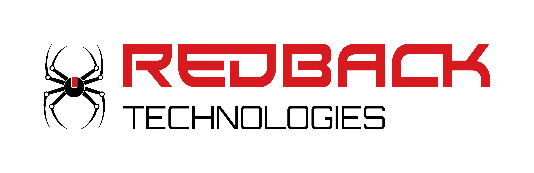 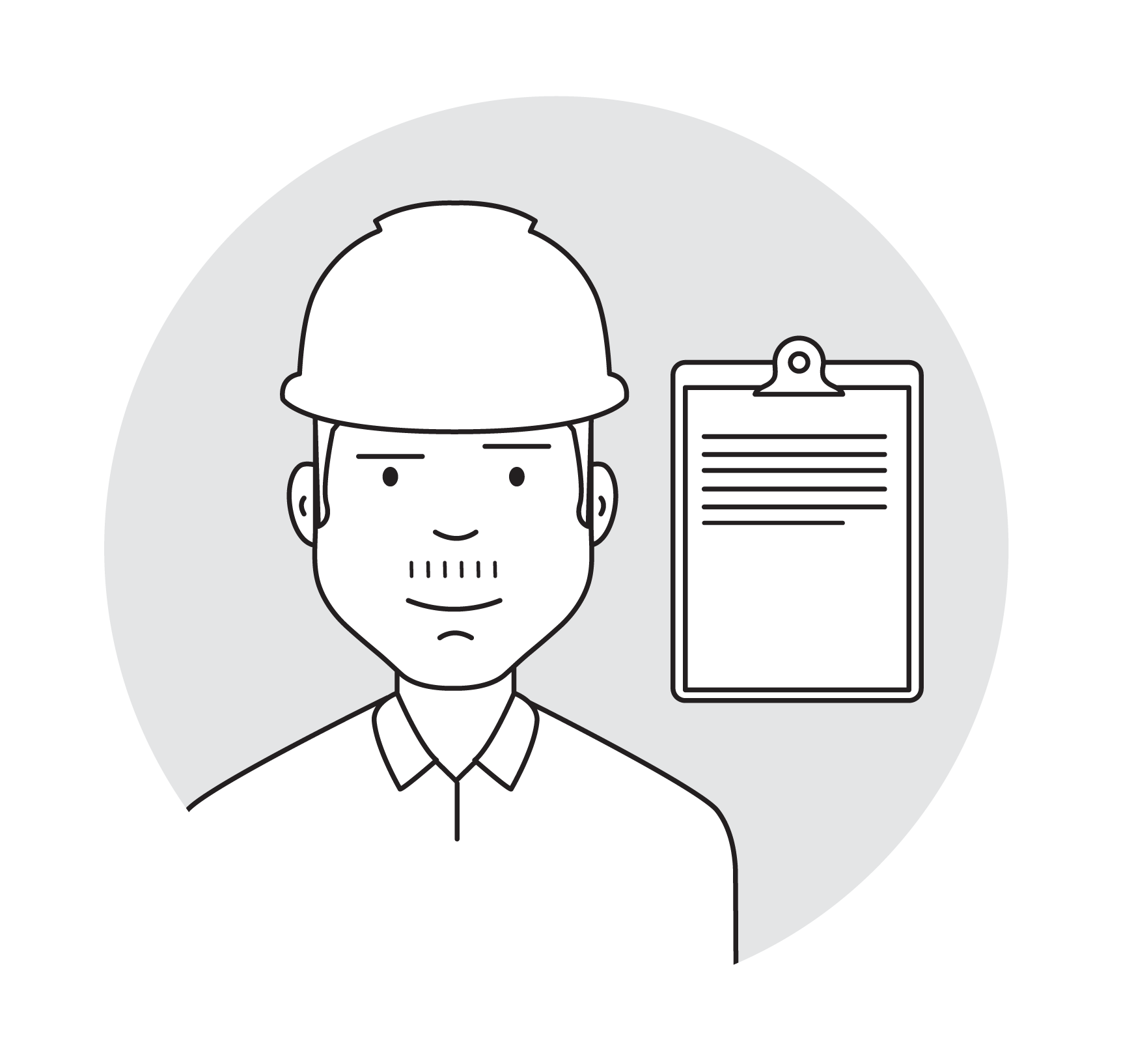 Table of contents1.	General Comments	22.	Types of Generators	33. 	Recommended Generator kW Capacity Rating	34.	Generator Auto Starting	4General Comments Fuel powered engine-generators use gasoline/petrol, diesel, natural gas or LPG/propane tomake AC electricity. They are a useful for providing high amounts of power for short periods oftime. If operated for extended periods, generators incur significant fuel, maintenance, repairand replacement costs. By combining a generator with an inverter/battery system and solarpanels, it is possible to provide reliable power for extended outage back-up or off-gridapplications with minimal generator fuel/maintenance/repair/replacement costs.Types of GeneratorsGenerators can be divided into three basic types.Capacitor excited (sometimes referred to as “automatic”)Electronically regulated (sometimes referred to as “microprocessor controlled)Inverter-Generators (sometime referred to as “variable speed”)Capacitive excited generators do not provide stable enough voltage regulation for use with theRedback Smart Hybrid inverter system. They also can cause damage to the loads or the inverterwhen loads are removed from the generator as the output voltage can over-shoot due to thelack of active voltage regulation. These types of generators are suitable for running loads suchas tools and pumps, etc. and are usually the lowest cost types of generators.Electronically regulated generators provide much better voltage and frequency regulation –often as tight as +/- 1%. They also do not have significant voltage overshoot when large loadsare disconnected. These types of generators are suitable for use with more sensitive loads suchas electronics and inverters. These types of generators are more expensive.Inverter-Generators produce a very clean and well regulated AC grid waveform through a built ininverter from high voltage DC produced by the engine driven generator. Because the ACwaveform is produced by the inverter, the AC output frequency is extremely stable and theengine is able to operate at variable speeds depending on the amount of loads connected. Thisreduces noise and fuel consumption while extending engine life. These type of generators areideal for use with inverter/battery systems but are usually the most expensive to purchase buthave lower operating costs and longer life. They also are more commonly available in smallerkW capacities which are not ideal for use with the Redback Smart Hybrid inverter system.Higher power versions are available from companies like Honda, Onan and Kohler.redbacktech.com3. Recommended Generator kW Capacity RatingGenerators are typically rated optimistically – the datasheet’s kW rating does not take intoaccount the effects of high temperatures, altitude and poor fuel quality or the engine beingslightly out-of-tune. They also do not usually include a “safety margin” into the design to ensurereliability and proper operation.It is recommended that generators be derated at least 20% from the data plate values for thisreason. If the generator is running at high altitudes (over 1000 meters) or if alternate fuels areused (such as natural gas) additional deratings may be necessary. If a generator is referred to asa “prime power” generator, then usually these deratings will be already included in the ratings.The Redback Smart Hybrid includes a built-In AC transfer switch which can allow for up to 40amps / 9.6 kW of power to be used for both the backed-up AC loads as well as the for poweringthe built-in battery charger. Because of this, the smallest recommended generator size is 8 kWfor when the system will power only limited AC loads (such as 2.3 kW / 10 amps at 230 VAC) or10 kW if the AC loads connected are more significant (such as 4.6 kW / 20 amps at 230 VAC) Ifthere are large loads such as well pumps or air conditioners being powered by the generator,then a larger kW capacity generator is highly recommended.Generator Auto StartingThere is no “standard” for how a generator start system works or is wired. Techniques varybetween manufacturers and even amongst similar models from the same manufacturer.Generator start systems can be divided into two types:Two-wire generator start systemThree (or more) wire generator start systemsMany generators says they include connections for a “remote start”. This does not mean it issuitable for automatic starting and unattended operation.The only type of start system which is recommended for use with Redback Smart Hybridsystems is “two-wire” type start systems. With this type of system, a single switch or relayconnects the two wires and the generator starts. When the switch or relay opens, thegenerator stops.Multi-wired generator starts systems require additional switches or relays for control of theengine starter, glow plugs, fuel solenoids etc. If the generator requires these types of controls,it is possible to connect a conversion device which then allows the generator to be started witha single switch or relay. Redback recommends the use of generator start controllers from acompany called “Atkinson Electronics” located in Salt Lake City, Utah USA.www.atkinsonelectronics.comSome generators also require the addition of an AC load contactor to allow the generator toinitially warm-up and then cool down before the generator’s engine is shut off. This typically isrequired on larger diesel powered generators. Including a load control contactor can alsoimprove the quality of the transition when the loads are being switched from the generator tothe inverter. The contactor provides a “clean break” transition which is easy for the inverter torespond to. If a load contactor is not used, the AC voltage waveform of the generator tends tojump around as the engine spins down which can result in noticeable transitions from thegenerator to the inverter system. The Atkinson generator start controllers allow for theaddition of a load contactor.